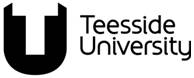 Academic BoardTo be completed by the Teesside University staff conducting the visit.* Delete as appropriate* Delete as appropriateI confirm that an accuracy check has taken place with the Partners representative(s) prior to the submission of this report.--------------------------------------------------------------------------------------------------------------------------Process following completion of the report:QUALITY ENHANCEMENT VISIT REPORT – PARTNERSDocument Owner:	Student Learning & Academic Registry Version number:	4.2Effective date:		September 2023 (Academic Year 2023-24)Date of next review:  	July 2024This document is part of the University Quality Framework, which governs the University’s academic provision. QUALITY ENHANCEMENT VISIT REPORT – PARTNERSSection A - OverviewAcademic Year:Partners Name (incl. Location/Campus):Teesside University School conducting the visit:Date of Visit:Teesside University Staff (name & job title):Partner Staff (name & job title ):Course Title(s) (add more lines as required).TypologyNo. of Student RegistrationsSection B – Previous ActionsPlease comment on the effectiveness and impact of the strategies put in place to deliver the course actions identified in the previous report.  Include data to evidence the impact/outcomes where available (add more lines as required).Outstanding actions must be carried forward to the Action Plan in Section K.No.ActionOutcome and Impact1.2.3.4.Section C – Course EvaluationAcademic StandardsConsider the Academic Standards of the course(s), using the information provided in the Continuous Monitoring and Enhancement (CME) Report.  Paying particular attention to where academic standards are either met or above the benchmarks for the modules/courses. [e.g., continuation on the course, completion, degree classifications, progression (graduate outcomes)].Quality of Learning OpportunitiesPlease summarise the actions the course team has taken to enhance the students’ learning experience.  Learning ResourcesProvide a summary of any recent enhancements to the course learning resources (e.g., access to electronic resources, specialist equipment, software etc.):  Staff DevelopmentPlease give details of specific staff development activity that has taken place since the last QEV and any further development or enhancements that have been identified for progression by the Course Team.Teaching TeamIf the course teaching team has changed since approval or the previous QEV, please confirm that CVs have been approved by SSLESC.Yes / No*Student VoiceSummarise the discussion with students related to their learning experience of the course (including National Student Survey (if appropriate), External Examiner Reports, support, and guidance from the Partner (and TU if relevant), opportunities to give feedback and student representation).Particular attention should be given to:Module feedback and how it led to interventions to improve the quality of learning opportunities, teaching and student attainment.Where students are studying an award, as part of an apprenticeship, ensure the quality of delivery, student support and progress of achievement is being managed in line with external requirements.Public InformationConfirm that modification(s) have been discussed with relevant stakeholders, and that changes have been reflected in the course specification(s) and relevant course documentation, including modules, course handbooks, specialist documentation and publicly available information, in line with University requirements.Yes / No*Assessment of the Operation of the ProvisionEvaluate the operation of the provision, including any matters raised relating to the Operations Manual (e.g., response to queries, communication of regulations to students, policy and processes, timely submission of reports, general feedback etc.).Future DevelopmentsOutline proposed future development opportunities that could strengthen/enhance the provision or partnership.Good PracticePlease include a minimum of three areas of good practice or particular successes in relation to the courses covered in this report. Add additional lines as required.No.Item1.2.3.Section D: Action PlanPlease identify actions in relation to the courses and student learning experience covered in this report that will be progressed during the next academic year. Add more lines as required.No.ActionResponsibility (role)Timescale for completion1.2.3.Report Author:Date:ActivityRole ResponsibleA copy of the final report must be submitted to the relevant School Student Learning & Experience Sub-Committee (SSLESC) for consideration APRMeetings@tees.ac.uk Report AuthorFollowing approval, the report must be circulated to:Student Learning & Academic Registry (QAV)College/Institution Partner Manager, responsible for qualityOther University Departments for consideration/action, where appropriate.SSLESC SecretaryReport AuthorReport AuthorSchools must ensure that the Partner and students are updated on the progression of the actions.Report Author